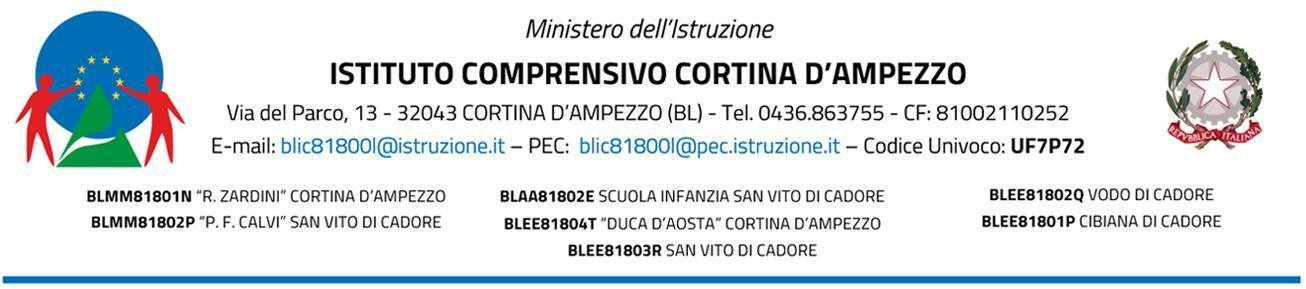 Ai genitori degli alunni di classe_____ Ai Docenti interessatiAlla DSGA Oggetto: Avvio Progetto “_____________________” Si comunica che presso la Scuola _______________ di ___________________
prende avvio il seguente Progetto:   ESPERTI  ESTERNI: _______________  ______________  _______________         Il docente referente del Progetto_________________________ Il Dirigente Scolastico Dott. Paolo LamonAUTORIZZAZIONE DEI GENITORI(presa visione/adesione tramite Argo entro il _________)I sottoscritti genitori dell’ ALUNNO/A___________________________________ della classe________ della Scuola ____________________di ______________ AUTORIZZANO il/la  proprio/a  figlio/a  a partecipare  alle attività relative al Progetto“ ________________________ ”,come descritto nella comunicazione di Avvio Progetto. FIRMA DEI GENITORI       _____________________  ___________________        Nel caso di firma di un solo genitore, questi si assume la responsabilità del consenso anche dell’altro:Il sottoscritto, consapevole delle conseguenze amministrative e penali per chi rilasci dichiarazioni non corrispondenti a verità, ai sensi del DPR 445/2000, dichiara di avere effettuato la scelta/richiesta in  osservanza delle disposizioni sulla responsabilità genitoriale di cui agli artt. 316, 337 ter e 337 quater c.c., che richiedono il consenso di entrambi i genitori.Il genitore unico firmatario: ______________________________TITOLO  PROGETTON.ORECLASSICALENDARIO DELLE ATTIVITA’ (date e orari di svolgimento) 